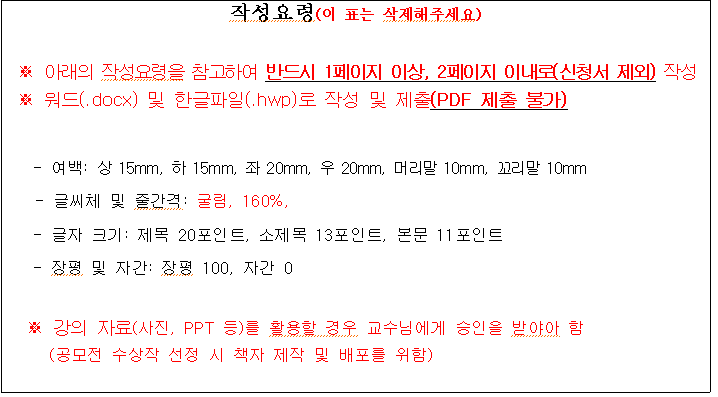 2023학년도 1학기 혁신수업 에세이 공모전제출자 정보제출자 정보제출자 정보제출자 정보제출자 정보제출자 정보제출자 정보학과이름학번학년휴대전화E-mail강좌 관련 정보강좌 관련 정보강좌 관련 정보강좌 관련 정보강좌 관련 정보강좌 관련 정보강좌 관련 정보수강과목명수강학기2023학년도 1학기(    )2023학년도 1학기(    )강좌구분① 전공필수① 전공필수② 전공선택② 전공선택② 전공선택③ 필수교양강좌구분④ 균형교양④ 균형교양⑤ 교직⑤ 교직⑤ 교직⑥ 기타 (        )수업유형PBL(    )   FL(     )   TBL(    )   BL(     ) TT(     ) CT(     ) AL(     ) ME(     ) PBL(    )   FL(     )   TBL(    )   BL(     ) TT(     ) CT(     ) AL(     ) ME(     ) PBL(    )   FL(     )   TBL(    )   BL(     ) TT(     ) CT(     ) AL(     ) ME(     ) PBL(    )   FL(     )   TBL(    )   BL(     ) TT(     ) CT(     ) AL(     ) ME(     ) PBL(    )   FL(     )   TBL(    )   BL(     ) TT(     ) CT(     ) AL(     ) ME(     ) PBL(    )   FL(     )   TBL(    )   BL(     ) TT(     ) CT(     ) AL(     ) ME(     ) 담당교수성명담당교수소속학과위와 같이 『2023학년도 1학기 혁신수업 에세이 공모전』에 참여 신청합니다.2023년   월     일 성 명 :            (서명)부경대학교 교수학습지원센터장 귀하위와 같이 『2023학년도 1학기 혁신수업 에세이 공모전』에 참여 신청합니다.2023년   월     일 성 명 :            (서명)부경대학교 교수학습지원센터장 귀하위와 같이 『2023학년도 1학기 혁신수업 에세이 공모전』에 참여 신청합니다.2023년   월     일 성 명 :            (서명)부경대학교 교수학습지원센터장 귀하위와 같이 『2023학년도 1학기 혁신수업 에세이 공모전』에 참여 신청합니다.2023년   월     일 성 명 :            (서명)부경대학교 교수학습지원센터장 귀하위와 같이 『2023학년도 1학기 혁신수업 에세이 공모전』에 참여 신청합니다.2023년   월     일 성 명 :            (서명)부경대학교 교수학습지원센터장 귀하위와 같이 『2023학년도 1학기 혁신수업 에세이 공모전』에 참여 신청합니다.2023년   월     일 성 명 :            (서명)부경대학교 교수학습지원센터장 귀하위와 같이 『2023학년도 1학기 혁신수업 에세이 공모전』에 참여 신청합니다.2023년   월     일 성 명 :            (서명)부경대학교 교수학습지원센터장 귀하에세이 제목강의 소개 및 특징강의에 대한 전반적인 소개 및 특징(수강동기, 수업의 학습목표, 내가 수업을 통해 배우고자 하는 점 등)수업 성과학습에 대한 흥미, 학업성취도 향상 등 강의를 수강함으로서 향상된 점수업 방법어떠한 방법을 활용하여 수업을 진행하였는지(예: 강의식, 토의토론, PBL, 비대면 등)교수님의 노력 및 참여학생과 상호작용, 과제물 평가, 성적 평가 방법 등 강의를 보다 효과적으로 만들기 위한 교수님만의 노력 등인상적인 강의 사례강의에서 가장 유익하고 인상적이었던 수업장면. 사례(예: 어려운 개념을 교수님만의 방식으로 쉽게 설명, 학우의 생일을 기억하시는 교수님 등)아쉬웠던 점 및 추천 이유혁신수업에서 아쉬웠던 점(건의사항, 개선 요구사항 등)[붙임2] 개인정보 수집·이용 동의서/저작물 활용 동의서개인정보 수집∙이용 동의서「개인정보보호법」등 관련 법규에 따라 본인은 위와 같이 개인정보 수집 및 활용에 동의합니다.2023년     월       일 성 명 :            (서명) 저작물 활용 동의서2023년       월       일 성 명 :               (서명) 부경대학교 교수학습지원센터장 귀하